Melisande LachapelleBorn on 25/11/1984 at NiceTel. (33) 046515817Email: lachepellemelisande@yahoo.fr91, rue goya 77350 Le Mée-sur-Seine LEGAL ADVISOR; BUSINESS LAW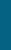  PROFESSIONAL EXPERIENCE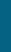 January 2009 -Legal Advisor, Permanent ContractAssistant General Direction of the Solidarité, MelunProvision of legal advice to the directions of the  DGAS and to the Maisons Départementales des Solidarités (MDS)February 2008 - January 2009Support of compliance insurance life, Fixed-term contractFed Finance, ParisAnalyze insurance operations in order to check the completeness and reliability of of the records ; monitor and process alerts LAB and compiance...July 2006 - December 2007Financial lawer, InternshipSociété Générale, Paris - La DéfenseAssist team in implementing structural reforms imposed by a number of regulatory reforms ; answering the questions of operational user about concerned regulations EDUCATION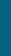 2004-2006University Panthéon-Assas - Paris IIMaster’s Degree 2 Business Law2001-2004University Panthéon-Assas - Paris IIBachelor’s Degree in law1994-2001High school George SandLiterary A-Levels LANGUAGESFrenchRead, written and spokenEnglishRead, written CENTER OF INTEREST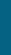 Cinema, Music (New Age, Classical, Traditional), Reading, Sport (Swimming, Handball, Athleticism).